Тип дисципліни – вибіркова                                                       Мова викладання – українська1. Загальна інформаціяРозклад занять2. Анотація навчальної дисципліниЗавдання дисципліни − допомогти студентам опанувати лексичні, орфоепічні, граматичні й стилістичні норми сучасної української мови, сформувати базовий рівень володіння професійною мовою для засвоєння матеріалу галузевих дисциплін, а також навчити їх основ наукової роботи та ведення ділової документації.У результаті вивчення навчальної дисципліни студент повинен  знати: етапи розвитку української літературної мови, становлення фахової термінології; державний стандарт на оформлення ділових документів та вимоги до композиції наукових робіт; основні мовні засоби й прийоми нормування наукових текстів і ділової документації.вміти: володіти нормами літературної мови; користуватися всіма її засобами незалежно від умов спілкування, мети й змісту мовлення; користуватися фаховими монографічними, навчальними та довідковими виданнями, різними видами словників; складати різні ділові документи.3. Мета навчальної дисципліниМетою викладання навчальної дисципліни полягає у ознайомленні студентів з нормами сучасної української мови у професійному спілкуванні, підвищенні загальної та мовної культури майбутніх спеціалістів харчової промисловості, формуванні практичних навичок професійного усного й писемного спілкування, а також виховувати культуру мовлення студентів.4. Програмні компетентності та програмні результати навчання за дисципліною5. Зміст навчальної дисципліни6. Система оцінювання та інформаційні ресурсиВид контролю: поточний, диф. залік, підсумковий  - іспитНарахування балів: Інформаційні ресурси:7. Політика навчальної дисципліниПолітика всіх навчальних дисциплін в ОНАХТ є уніфікованою та визначена з урахуванням законодавства України, вимог ISO 9001:2015, «Положення про академічну доброчесність в ОНТУ» та Положення про організацію освітнього процесу».Викладач		      ПІДПИСАНО            Ольга ФІЛІПЕНКО Завідувач кафедри	      ПІДПИСАНО            Ольга ФІЛІПЕНКО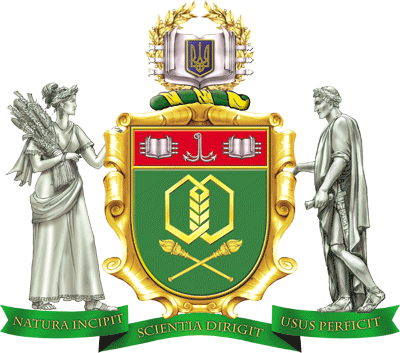 Силабус навчальної дисципліни”Українська мова ЯК ІНОЗЕМНА”Силабус навчальної дисципліни”Українська мова ЯК ІНОЗЕМНА”Силабус навчальної дисципліни”Українська мова ЯК ІНОЗЕМНА”Силабус навчальної дисципліни”Українська мова ЯК ІНОЗЕМНА”Силабус навчальної дисципліни”Українська мова ЯК ІНОЗЕМНА”Ступінь вищої освіти:Ступінь вищої освіти:Ступінь вищої освіти:бакалаврбакалаврСпеціальність:Спеціальність:Освітньо-професійна програма: Нафтогазова інженерія та технологїїОсвітньо-професійна програма: Нафтогазова інженерія та технологїїОсвітньо-професійна програма: Нафтогазова інженерія та технологїїОсвітньо-професійна програма: Нафтогазова інженерія та технологїїВикладач: Філіпенко  Ольга Іванівна кандидат філологічних наук, доцент кафедри української та іноземної філології Філіпенко  Ольга Іванівна кандидат філологічних наук, доцент кафедри української та іноземної філології Філіпенко  Ольга Іванівна кандидат філологічних наук, доцент кафедри української та іноземної філології Філіпенко  Ольга Іванівна кандидат філологічних наук, доцент кафедри української та іноземної філологіїКафедра:        української та іноземної філологіїукраїнської та іноземної філологіїукраїнської та іноземної філологіїукраїнської та іноземної філологіїПрофайл викладача:Профайл викладача:Профайл викладача:Контактна інформація:Тел. 050 788 91 56Контактна інформація:Тел. 050 788 91 56(e-mail)  : vltava72@ukr.net(e-mail)  : vltava72@ukr.netНавчальна дисципліна викладається на I, II, III, IV курсах  у 1-7  семестрах для денної та заочної форм навчання Кількість кредитів Всього: ECTS - 21, годин – 630.1 семестр: ECTS - 3, годин – 90; 2 семестр: ECTS - 3, годин – 90; 3 семестр: ECTS - 3, годин – 90; 4 семестр: ECTS - 3, годин – 90; 5 семестр: ECTS - 3, годин – 90; 6 семестр: ECTS - 3, годин – 90; 7 семестр: ECTS - 3, годин – 90.